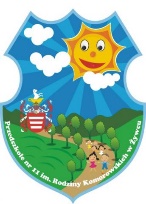 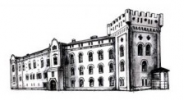 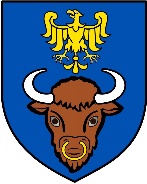 Rozstrzygnięcie Międzyprzedszkolnego Konkursu Plastycznego „ ŚWIĘTY JAN PAWEŁ II OCZAMI PRZEDSZKOLAKA”Pod Honorowym Patronatem Burmistrza Miasta Żywca Antoniego SzlagoraX MIĘDZYPRZEDSZKOLNY KONKURS PLASTYCZNY  Z CYKLU – ŻYWIEC W SZTUCE, jest częścią programu Tygodnia Papieskiego na okoliczność 100 ROCZNICY URODZIN ORAZ 25 ROCZNICY WIZYTY OJCA ŚW. JANA PAWŁA II W ŻYWCU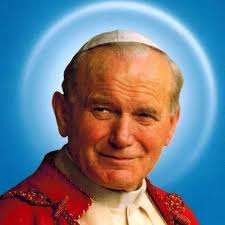 Jury w składzie: mgr Dorota Firlej – historyk Muzeum Miejskiego w Żywcumgr Barbara Formas – Mądry – plastyk Muzeum Miejskiego w Żywcumgr Elżbieta Wolna-Krzuś – Dyrektor Przedszkola Nr 11 w Żywcu zdecydowało o przyznaniu nagród dzieciom za wspaniałe prace nadesłane drogą e-mailową wykonane różnorodnymi technikami i przedstawione z niebywałą fantazją. Doceniliśmy przede wszystkim samodzielność i zaangażowanie jakie dzieci oczywiście z pomocą opiekunów włożyły w ich wykonanie. Pomocą były materiały przygotowane przez Panią Dorotę Firlej, zawierające informacje na temat Żywieckiej Konkatedry i pielgrzymki Ojca św. Jana Pawła II po Ziemi Żywieckiej. Nadesłano 21 prac             z 12 przedszkoli: Przedszkole Nr 8 im. Marii Krystyny Habsburg, Nr 9im. Andrzeja Komonieckiego, Nr10, Nr 11 im. Rodziny Komorowskich, Niepubliczne Przedszkole „Akademia Malucha”, Ekologiczno-Językowe Przedszkole „Mały Naukowiec” oraz Przedszkole Sióstr Serafitek w Żywcu. Wszystkim uczestnikom przyznano dyplomy i nagrody książkowe. A oto wyniki:I miejsce: Alicja Ostrowska, Przemysław Pietraszko, Liliana Kruczyńska, Łukasz Ziemlewski, Szymon Kędziorski, Maja Kubalica, Magdalena Kubica, II miejsce: Natalia Piela, Joanna Cendry, Zuzanna Śleziak, Tymoteusz Malinowski, Aleksander Sander-Haczek, Kamilka Studzińska, III miejsce: Mikołaj Pruski, Mateusz Chyliński, Oliwia Stopka, Emilka Gołek, Karolinka Malinowska, Łucja Łukaszek, Karolina Laszczak, Bartosz Michalec.Serdecznie gratulujemy wszystkim uczestnikom i dziękujemy za udział w tym niecodziennym zdarzeniu jakim jest spotkanie z naszym wielkim Polakiem – Świętym  Janem Pawłem II – przyjacielem Dzieci. Dyplomy i nagrody będą przekazane do macierzystych placówek.Organizator: Elżbieta Wolna-Krzuś – Dyrektor Przedszkola Nr 11 im. Rodziny Komorowskich w Żywcu.Żywiec, 22 maja 2020 r.